ОТЧЕТ О ВЫПОЛНЕНИИМУНИЦИПАЛЬНОГО ЗАДАНИЯ № 1,2на 2023 год и плановый период 2024 и 2025 годовот «30» января 2024 г.заданияНаименование муниципального учреждения Куйбышевского района (обособленного подразделения) Муниципальное бюджетное общеобразовательное учреждение Ясиновская средняя общеобразовательная школа имени 30-й гвардейской Иркутско-Пинской дивизииВиды деятельности муниципального учреждения Куйбышевского района (обособленного подразделения) образовательнаяПериодичность 1 раз в год(указывается в соответствии с периодичностью предоставления отчета о выполнении муниципального задания, установленной  в муниципальном задании)ЧАСТЬ 1. Сведения об оказываемых муниципальных услугах 1)РАЗДЕЛ 11. Наименование муниципальной услуги реализация основных общеобразовательных программ начального общего образования2. Категории потребителей муниципальной услуги  физические лица3. Сведения о фактическом достижении показателей, характеризующих объем и (или) качество муниципальной услуги3.1. Сведения о фактическом достижении  показателей, характеризующих качество муниципальнойуслуги3.2. Сведения о фактическом достижении показателей, характеризующих объем муниципальной услуги РАЗДЕЛ 21. Наименование работы реализация основных общеобразовательных программ начального общего образования2. Категории потребителей работы  физические лица3. Сведения о фактическом достижении показателей, характеризующих объем и (или) качество муниципальной услуги3.1. Сведения о фактическом достижении  показателей, характеризующих качество муниципальной услуги3.2.  Сведения о фактическом достижении  показателей, характеризующих объем муниципальной услугиРАЗДЕЛ 31. Наименование работыреализация основных общеобразовательных программ основного общего образования2. Категории потребителей работы физические лица3. Сведения о фактическом достижении показателей, характеризующих объем и (или) качество муниципальной услуги3.1. Сведения о фактическом достижении  показателей, характеризующих качество муниципальной услуги3.2. Сведения о фактическом достижении показателей, характеризующих объем муниципальной услуги РАЗДЕЛ 41. Наименование работы реализация основных общеобразовательных программ основного общего образования2. Категории потребителей работы  физические лица3. Сведения о фактическом достижении показателей, характеризующих объем и (или) качество муниципальной услуги3.1. Сведения о фактическом достижении  показателей, характеризующих качество муниципальной услуги3.2.  Сведения о фактическом достижении  показателей, характеризующих объем муниципальной услугиРАЗДЕЛ 51. Наименование работы реализация основных общеобразовательных программ основного общего образования2. Категории потребителей работы  физические лица3. Сведения о фактическом достижении показателей, характеризующих объем и (или) качество муниципальной услуги3.1. Сведения о фактическом достижении  показателей, характеризующих качество муниципальной услуги3.2.  Сведения о фактическом достижении  показателей, характеризующих объем муниципальной услугиРАЗДЕЛ 61.Наименование муниципальной услуги реализация основных общеобразовательных программ среднего общего образования2. Категории потребителей муниципальной услуги физические лица3. Сведения о фактическом достижении показателей, характеризующих объем и (или) качество муниципальной услуги3.1. Сведения о фактическом достижении  показателей, характеризующих качество муниципальной услуги3.2.  Сведения о фактическом достижении  показателей, характеризующих объем муниципальной услугиРуководитель (уполномоченное лицо)          директор                  ______________          Максимова Оксана Николаевна                                                                                      (должность)                             (подпись)                             (расшифровка подписи)«30 » января 2024 г. Уникаль-ный номер реестро-вой записиПоказатель,характеризующий содержание муниципальной услугиПоказатель,характеризующий содержание муниципальной услугиПоказатель,характеризующий содержание муниципальной услугиПоказатель, характеризующий условия (формы) оказания муниципальной услугиПоказатель, характеризующий условия (формы) оказания муниципальной услугиПоказатель качества муниципальной услугиПоказатель качества муниципальной услугиПоказатель качества муниципальной услугиПоказатель качества муниципальной услугиПоказатель качества муниципальной услугиПоказатель качества муниципальной услугиПоказатель качества муниципальной услугиПоказатель качества муниципальной услугиПоказатель качества муниципальной услугиУникаль-ный номер реестро-вой записиПоказатель,характеризующий содержание муниципальной услугиПоказатель,характеризующий содержание муниципальной услугиПоказатель,характеризующий содержание муниципальной услугиПоказатель, характеризующий условия (формы) оказания муниципальной услугиПоказатель, характеризующий условия (формы) оказания муниципальной услугиНаименование показа-теляЕдиница измерения Единица измерения ЗначениеЗначениеЗначениеДопус-тимое(возмож-ное) откло-нение5Отклоне-ние, превыша-ющее допусти-мое (возмож-ное) отклоне-ние6Причи-наоткло-ненияУникаль-ный номер реестро-вой записи(наиме-нованиепоказателя)(наиме-нованиепоказателя)(наиме-нованиепоказателя)(наиме-нованиепоказателя)(наиме-нованиепоказателя)Наименование показа-теляНаимено-ваниеКодпо ОКЕИУтверждено в муниципальном задании на годУтверж-дено в муниципальном задании на отчетную дату3 Испол-нено на отчет-ную дату4123456789101112131415801012О.99.0.БА81АЦ60001Не указаноОбучающиеся за исключением обучающихся с ограниченными возможностями здоровья (ОВЗ) и детей-инвалидовНе указаноОчная---1. Удельный вес обучающихся, освоивших основную общеобразовательную программу начального общего образования и переведенных на уровень основного общего образования.Процент744Не менее 97%Не менее 97%100%До 35%0---801012О.99.0.БА81АЦ60001Не указаноОбучающиеся за исключением обучающихся с ограниченными возможностями здоровья (ОВЗ) и детей-инвалидовНе указаноОчная---2. Обеспеченность обучающихся на уровне начального общего образования учебниками в соответствии с требованиями федеральных государственных образовательных стандартов общего образования.Процент744100%100%100%00----3. Доля педагогических работников, имеющих высшее профессиональное образованиеПроцент74470%70%73%До 50%0----Уникаль-ный номер реестро-вой записиПоказатель, характеризующий содержание муниципальной услугиПоказатель, характеризующий содержание муниципальной услугиПоказатель, характеризующий содержание муниципальной услугиПоказатель, характеризующий условия (формы) оказания муниципальной услугиПоказатель, характеризующий условия (формы) оказания муниципальной услугиПоказатель объема муниципальной услугиПоказатель объема муниципальной услугиПоказатель объема муниципальной услугиПоказатель объема муниципальной услугиПоказатель объема муниципальной услугиПоказатель объема муниципальной услугиПоказатель объема муниципальной услугиПоказатель объема муниципальной услугиПоказатель объема муниципальной услугиРазмер платы(цена, тариф)Уникаль-ный номер реестро-вой записиПоказатель, характеризующий содержание муниципальной услугиПоказатель, характеризующий содержание муниципальной услугиПоказатель, характеризующий содержание муниципальной услугиПоказатель, характеризующий условия (формы) оказания муниципальной услугиПоказатель, характеризующий условия (формы) оказания муниципальной услугиНаиме-нование показа-теляЕдиница измерения Единица измерения ЗначениеЗначениеЗначениеДопус-тимое (возмо-жное) откло-нение5Отклоне-ние, превыша-ющее допусти-мое (возмож-ное) отклоне-ние6При-чинаоткло-ненияУникаль-ный номер реестро-вой записи(наиме-нованиепоказа-теля)(наиме-нованиепоказа-теля)(наиме-нованиепоказа-теля)(наиме-нованиепоказа-теля)(наиме-нованиепоказа-теля)Наиме-нованиеКодпо ОКЕИУтверж-дено в муници-пальном задании на годУтверждено в муниципальном задании на отчетную дату3 Испол-нено на отчетную дату4Допус-тимое (возмо-жное) откло-нение5Отклоне-ние, превыша-ющее допусти-мое (возмож-ное) отклоне-ние612345678910111213141516801012О.99.0.БА81АЦ60001Не указаноОбучающиеся за исключением обучающихся с ограниченными возможностями здоровья (ОВЗ) и детей-инвалидовНе указаноОчная-Число обучающихся (человек)Человек79233 на 10.01.2331 на 20.09.2333Средне-годоваянет33100-Плата не предусмотренаУникаль-ный номер реестро-вой записиПоказатель, характеризующий содержание муниципальной услугиПоказатель, характеризующий содержание муниципальной услугиПоказатель, характеризующий содержание муниципальной услугиПоказатель, характеризующий условия (формы) оказания муниципальной услугиПоказатель, характеризующий условия (формы) оказания муниципальной услугиПоказатель качества муниципальной услугиПоказатель качества муниципальной услугиПоказатель качества муниципальной услугиПоказатель качества муниципальной услугиПоказатель качества муниципальной услугиПоказатель качества муниципальной услугиПоказатель качества муниципальной услугиПоказатель качества муниципальной услугиПоказатель качества муниципальной услугиУникаль-ный номер реестро-вой записиПоказатель, характеризующий содержание муниципальной услугиПоказатель, характеризующий содержание муниципальной услугиПоказатель, характеризующий содержание муниципальной услугиПоказатель, характеризующий условия (формы) оказания муниципальной услугиПоказатель, характеризующий условия (формы) оказания муниципальной услугиНаимено-вание показа-теляЕдиница измерения Единица измерения ЗначениеЗначениеЗначениеДопус-тимое(возмож-ное) откло-нение5Отклоне-ние, превыша-ющее допусти-мое (возмож-ное) отклоне-ние6Причи-наоткло-ненияУникаль-ный номер реестро-вой записи(наиме-нованиепоказателя)(наиме-нованиепоказателя))(наиме-нованиепоказателя))(наиме-нованиепоказателя)(наиме-нованиепоказателя)Наимено-вание показа-теляНаимено-ваниеКодпо ОКЕИУтверждено в муниципальном задании на годУтверж-дено в муниципальном задании на отчетную дату3 Испол-нено на отчет-ную дату4123456789101112131415801012О.99.0.БА81АА24001Адаптированная образовательная программаОбучающиеся с ограниченными возможностями здоровья (ОВЗ) Проходящие обучение по состоянию здоровья на домуОчная-1. Удельный вес обучающихся, освоивших основную общеобразовательную программу начального общего образования и получивших документы государственного образца  об освоении основных образовательных программ начального общего образованияПроцент744Не менее 97%Не менее 97%100%До 35%0---801012О.99.0.БА81АА24001Адаптированная образовательная программаОбучающиеся с ограниченными возможностями здоровья (ОВЗ) Проходящие обучение по состоянию здоровья на домуОчная-2. Обеспеченность обучающихся на уровне основного начального образования учебниками в соответствии с требованиями федеральных государственных образовательных стандартов общего образованияПроцент744100%10010000---801012О.99.0.БА81АА24001Адаптированная образовательная программаОбучающиеся с ограниченными возможностями здоровья (ОВЗ) Проходящие обучение по состоянию здоровья на домуОчная-3. Доля педагогических работников, имеющих высшее профессиональное образованиеПроцент74470%70%100%До 50%0--Уникаль-ный номер реестро-вой записиПоказатель, характеризующий содержание муниципальной услугиПоказатель, характеризующий содержание муниципальной услугиПоказатель, характеризующий содержание муниципальной услугиПоказатель, характеризующий условия (формы) оказания муниципальной услугиПоказатель, характеризующий условия (формы) оказания муниципальной услугиПоказатель объема муниципальной услугиПоказатель объема муниципальной услугиПоказатель объема муниципальной услугиПоказатель объема муниципальной услугиПоказатель объема муниципальной услугиПоказатель объема муниципальной услугиПоказатель объема муниципальной услугиПоказатель объема муниципальной услугиПоказатель объема муниципальной услугиРазмер платы(цена, тариф)Уникаль-ный номер реестро-вой записиПоказатель, характеризующий содержание муниципальной услугиПоказатель, характеризующий содержание муниципальной услугиПоказатель, характеризующий содержание муниципальной услугиПоказатель, характеризующий условия (формы) оказания муниципальной услугиПоказатель, характеризующий условия (формы) оказания муниципальной услугиНаиме-нование показа-теляЕдиница измерения Единица измерения ЗначениеЗначениеЗначениеДопус-тимое (возмо-жное) откло-нение5Отклоне-ние, превыша-ющее допусти-мое (возмож-ное) отклоне-ние6При-чинаоткло-ненияУникаль-ный номер реестро-вой записи(наиме-нованиепоказа-теля)(наиме-нованиепоказа-теля)(наиме-нованиепоказа-теля)(наиме-нованиепоказа-теля)(наиме-нованиепоказа-теля)Наиме-нованиеКодпо ОКЕИУтверж-дено в муници-пальном задании на годУтверждено в муниципальном задании на отчетную дату3 Испол-нено на отчетную дату4Допус-тимое (возмо-жное) откло-нение5Отклоне-ние, превыша-ющее допусти-мое (возмож-ное) отклоне-ние612345678910111213141516801012О.99.0.БА81АА24001Не указаноОбучающиеся с ограниченными возможностями здоровья (ОВЗ)Не указаноОчная-Число обучающихся (человек)Человек7921 на 11.01.231Средне-годоваянет1100-Плата не предусмотренаУникаль-ный номер реестро-вой записиПоказатель, характеризующий содержание муниципальной услугиПоказатель, характеризующий содержание муниципальной услугиПоказатель, характеризующий содержание муниципальной услугиПоказатель, характеризующий условия (формы) оказания муниципальной услугиПоказатель, характеризующий условия (формы) оказания муниципальной услугиПоказатель качества муниципальной услугиПоказатель качества муниципальной услугиПоказатель качества муниципальной услугиПоказатель качества муниципальной услугиПоказатель качества муниципальной услугиПоказатель качества муниципальной услугиПоказатель качества муниципальной услугиПоказатель качества муниципальной услугиПоказатель качества муниципальной услугиУникаль-ный номер реестро-вой записиПоказатель, характеризующий содержание муниципальной услугиПоказатель, характеризующий содержание муниципальной услугиПоказатель, характеризующий содержание муниципальной услугиПоказатель, характеризующий условия (формы) оказания муниципальной услугиПоказатель, характеризующий условия (формы) оказания муниципальной услугиНаимено-вание показа-теляЕдиница измерения Единица измерения ЗначениеЗначениеЗначениеДопус-тимое(возмож-ное) откло-нение5Отклоне-ние, превыша-ющее допусти-мое (возмож-ное) отклоне-ние6Причи-наоткло-ненияУникаль-ный номер реестро-вой записи(наиме-нованиепоказателя)(наиме-нованиепоказателя)(наиме-нованиепоказателя)(наиме-нованиепоказателя)(наиме-нованиепоказателя)Наимено-вание показа-теляНаимено-ваниеКодпо ОКЕИУтверждено в муниципальном задании на годУтверж-дено в муниципальном задании на отчетную дату3 Испол-нено на отчет-ную дату4123456789101112131415802111О.99.0.БА96АЧ08001Не указаноОбучающиеся за исключением обучающихся с ограниченными возможностями здоровья (ОВЗ) и детей-инвалидовНе указаноОчная-1. Удельный вес обучающихся, освоивших основную общеобразовательную программу основного общего образования и получивших документы государственного образца  об освоении основных образовательных программ основного общего образованияПроцент744Не менее 97%Не менее 97%100%До 35%0---802111О.99.0.БА96АЧ08001Не указаноОбучающиеся за исключением обучающихся с ограниченными возможностями здоровья (ОВЗ) и детей-инвалидовНе указаноОчная-2. Обеспеченность обучающихся на уровне основного общего образования учебниками в соответствии с требованиями федеральных государственных образовательных стандартов общего образованияПроцент744100%100%100%00---3. Доля педагогических работников, имеющих высшее профессиональное образованиеПроцент74470%70%100%До 10%0--Уникаль-ный номер реестро-вой записиПоказатель, характеризующий содержание муниципальной услугиПоказатель, характеризующий содержание муниципальной услугиПоказатель, характеризующий содержание муниципальной услугиПоказатель, характеризующий условия (формы) оказания муниципальной услугиПоказатель, характеризующий условия (формы) оказания муниципальной услугиПоказатель объема муниципальной услугиПоказатель объема муниципальной услугиПоказатель объема муниципальной услугиПоказатель объема муниципальной услугиПоказатель объема муниципальной услугиПоказатель объема муниципальной услугиПоказатель объема муниципальной услугиПоказатель объема муниципальной услугиПоказатель объема муниципальной услугиРазмер платы(цена, тариф)Уникаль-ный номер реестро-вой записиПоказатель, характеризующий содержание муниципальной услугиПоказатель, характеризующий содержание муниципальной услугиПоказатель, характеризующий содержание муниципальной услугиПоказатель, характеризующий условия (формы) оказания муниципальной услугиПоказатель, характеризующий условия (формы) оказания муниципальной услугиНаиме-нование показа-теляЕдиница измерения Единица измерения ЗначениеЗначениеЗначениеДопус-тимое (возмо-жное) откло-нение5Отклоне-ние, превыша-ющее допусти-мое (возмож-ное) отклоне-ние6При-чинаоткло-ненияУникаль-ный номер реестро-вой записи(наиме-нованиепоказа-теля)(наиме-нованиепоказа-теля)(наиме-нованиепоказа-теля)(наиме-нованиепоказа-теля)(наиме-нованиепоказа-теля)Наиме-нованиеКодпо ОКЕИУтверж-дено в муници-пальном задании на годУтверждено в муниципальном задании на отчетную дату3 Испол-нено на отчетную дату4Допус-тимое (возмо-жное) откло-нение5Отклоне-ние, превыша-ющее допусти-мое (возмож-ное) отклоне-ние612345678910111213141516802111О.99.0.БА96АЧ08001Не указаноОбучающиеся за исключением обучающихся с ограниченными возможностями здоровья (ОВЗ) и детей-инвалидовНе указаноОчная-Число обучающихся (человек)Человек79243 на 10.01.2345 на 20.09.2344Средне-годоваянет44100-Плата не предусмотренаУникаль-ный номер реестро-вой записиПоказатель, характеризующий содержание муниципальной услугиПоказатель, характеризующий содержание муниципальной услугиПоказатель, характеризующий содержание муниципальной услугиПоказатель, характеризующий условия (формы) оказания муниципальной услугиПоказатель, характеризующий условия (формы) оказания муниципальной услугиПоказатель качества муниципальной услугиПоказатель качества муниципальной услугиПоказатель качества муниципальной услугиПоказатель качества муниципальной услугиПоказатель качества муниципальной услугиПоказатель качества муниципальной услугиПоказатель качества муниципальной услугиПоказатель качества муниципальной услугиПоказатель качества муниципальной услугиУникаль-ный номер реестро-вой записиПоказатель, характеризующий содержание муниципальной услугиПоказатель, характеризующий содержание муниципальной услугиПоказатель, характеризующий содержание муниципальной услугиПоказатель, характеризующий условия (формы) оказания муниципальной услугиПоказатель, характеризующий условия (формы) оказания муниципальной услугиНаимено-вание показа-теляЕдиница измерения Единица измерения ЗначениеЗначениеЗначениеДопус-тимое(возмож-ное) откло-нение5Отклоне-ние, превыша-ющее допусти-мое (возмож-ное) отклоне-ние6Причи-наоткло-ненияУникаль-ный номер реестро-вой записи(наиме-нованиепоказателя)(наиме-нованиепоказателя))(наиме-нованиепоказателя))(наиме-нованиепоказателя)(наиме-нованиепоказателя)Наимено-вание показа-теляНаимено-ваниеКодпо ОКЕИУтверждено в муниципальном задании на годУтверж-дено в муниципальном задании на отчетную дату3 Испол-нено на отчет-ную дату4123456789101112131415802111О.99.0.БА96АА25001Адаптированная образовательная программаОбучающиеся с ограниченными возможностями здоровья (ОВЗ) Проходящие обучение по состоянию здоровья на домуОчная-1. Удельный вес обучающихся, освоивших основную общеобразовательную программу основного общего образования и получивших документы государственного образца  об освоении основных образовательных программ основного общего образованияПроцент744Не менее 97%Не менее 97%100%До 35%0---802111О.99.0.БА96АА25001Адаптированная образовательная программаОбучающиеся с ограниченными возможностями здоровья (ОВЗ) Проходящие обучение по состоянию здоровья на домуОчная-2. Обеспеченность обучающихся на уровне основного общего образования учебниками в соответствии с требованиями федеральных государственных образовательных стандартов общего образованияПроцент744100%10010000---802111О.99.0.БА96АА25001Адаптированная образовательная программаОбучающиеся с ограниченными возможностями здоровья (ОВЗ) Проходящие обучение по состоянию здоровья на домуОчная-3. Доля педагогических работников, имеющих высшее профессиональное образованиеПроцент74470%70%100%До 10%0--Уникаль-ный номер реестро-вой записиПоказатель, характеризующий содержание муниципальной услугиПоказатель, характеризующий содержание муниципальной услугиПоказатель, характеризующий содержание муниципальной услугиПоказатель, характеризующий условия (формы) оказания муниципальной услугиПоказатель, характеризующий условия (формы) оказания муниципальной услугиПоказатель объема муниципальной услугиПоказатель объема муниципальной услугиПоказатель объема муниципальной услугиПоказатель объема муниципальной услугиПоказатель объема муниципальной услугиПоказатель объема муниципальной услугиПоказатель объема муниципальной услугиПоказатель объема муниципальной услугиПоказатель объема муниципальной услугиРазмер платы(цена, тариф)Уникаль-ный номер реестро-вой записиПоказатель, характеризующий содержание муниципальной услугиПоказатель, характеризующий содержание муниципальной услугиПоказатель, характеризующий содержание муниципальной услугиПоказатель, характеризующий условия (формы) оказания муниципальной услугиПоказатель, характеризующий условия (формы) оказания муниципальной услугиНаиме-нование показа-теляЕдиница измерения Единица измерения ЗначениеЗначениеЗначениеДопус-тимое (возмо-жное) откло-нение5Отклоне-ние, превыша-ющее допусти-мое (возмож-ное) отклоне-ние6При-чинаоткло-ненияУникаль-ный номер реестро-вой записи(наиме-нованиепоказа-теля)(наиме-нованиепоказа-теля)(наиме-нованиепоказа-теля)(наиме-нованиепоказа-теля)(наиме-нованиепоказа-теля)Наиме-нованиеКодпо ОКЕИУтверж-дено в муници-пальном задании на годУтверждено в муниципальном задании на отчетную дату3 Испол-нено на отчетную дату4Допус-тимое (возмо-жное) откло-нение5Отклоне-ние, превыша-ющее допусти-мое (возмож-ное) отклоне-ние612345678910111213141516802111О.99.0.БА96АА25001Адаптированная образовательная программаОбучающиеся с ограниченными возможностями здоровья (ОВЗ)Проходящие обучение по состоянию здоровья на домуОчная-Число обучающихся (человек)Человек7921 на 10.01.231 на20.09.231Средне-годоваянет1100-Плата не предусмотренаУникаль-ный номер реестро-вой записиПоказатель, характеризующий содержание муниципальной услугиПоказатель, характеризующий содержание муниципальной услугиПоказатель, характеризующий содержание муниципальной услугиПоказатель, характеризующий условия (формы) оказания муниципальной услугиПоказатель, характеризующий условия (формы) оказания муниципальной услугиПоказатель качества муниципальной услугиПоказатель качества муниципальной услугиПоказатель качества муниципальной услугиПоказатель качества муниципальной услугиПоказатель качества муниципальной услугиПоказатель качества муниципальной услугиПоказатель качества муниципальной услугиПоказатель качества муниципальной услугиПоказатель качества муниципальной услугиУникаль-ный номер реестро-вой записиПоказатель, характеризующий содержание муниципальной услугиПоказатель, характеризующий содержание муниципальной услугиПоказатель, характеризующий содержание муниципальной услугиПоказатель, характеризующий условия (формы) оказания муниципальной услугиПоказатель, характеризующий условия (формы) оказания муниципальной услугиНаимено-вание показа-теляЕдиница измерения Единица измерения ЗначениеЗначениеЗначениеДопус-тимое(возмож-ное) откло-нение5Отклоне-ние, превыша-ющее допусти-мое (возмож-ное) отклоне-ние6Причи-наоткло-ненияУникаль-ный номер реестро-вой записи(наиме-нованиепоказателя)(наиме-нованиепоказателя))(наиме-нованиепоказателя))(наиме-нованиепоказателя)(наиме-нованиепоказателя)Наимено-вание показа-теляНаимено-ваниеКодпо ОКЕИУтверждено в муниципальном задании на годУтверж-дено в муниципальном задании на отчетную дату3 Испол-нено на отчет-ную дату4123456789101112131415802111О.99.0.БА96АЧ33001Не указаноОбучающиеся за исключением обучающихся с ограниченными возможностями здоровья (ОВЗ) и детей-инвалидовПроходящие обучение по состоянию здоровья на домуОчная-1. Удельный вес обучающихся, освоивших основную общеобразовательную программу основного общего образования и получивших документы государственного образца  об освоении основных образовательных программ основного общего образованияПроцент744Не менее 97%Не менее 97%100%До 35%0---802111О.99.0.БА96АЧ33001Не указаноОбучающиеся за исключением обучающихся с ограниченными возможностями здоровья (ОВЗ) и детей-инвалидовПроходящие обучение по состоянию здоровья на домуОчная-2. Обеспеченность обучающихся на уровне основного общего образования учебниками в соответствии с требованиями федеральных государственных образовательных стандартов общего образованияПроцент744100%10010000---802111О.99.0.БА96АЧ33001Не указаноОбучающиеся за исключением обучающихся с ограниченными возможностями здоровья (ОВЗ) и детей-инвалидовПроходящие обучение по состоянию здоровья на домуОчная-3. Доля педагогических работников, имеющих высшее профессиональное образованиеПроцент74470%70%100%До 10%0--Уникаль-ный номер реестро-вой записиПоказатель, характеризующий содержание муниципальной услугиПоказатель, характеризующий содержание муниципальной услугиПоказатель, характеризующий содержание муниципальной услугиПоказатель, характеризующий условия (формы) оказания муниципальной услугиПоказатель, характеризующий условия (формы) оказания муниципальной услугиПоказатель объема муниципальной услугиПоказатель объема муниципальной услугиПоказатель объема муниципальной услугиПоказатель объема муниципальной услугиПоказатель объема муниципальной услугиПоказатель объема муниципальной услугиПоказатель объема муниципальной услугиПоказатель объема муниципальной услугиПоказатель объема муниципальной услугиРазмер платы(цена, тариф)Уникаль-ный номер реестро-вой записиПоказатель, характеризующий содержание муниципальной услугиПоказатель, характеризующий содержание муниципальной услугиПоказатель, характеризующий содержание муниципальной услугиПоказатель, характеризующий условия (формы) оказания муниципальной услугиПоказатель, характеризующий условия (формы) оказания муниципальной услугиНаиме-нование показа-теляЕдиница измерения Единица измерения ЗначениеЗначениеЗначениеДопус-тимое (возмо-жное) откло-нение5Отклоне-ние, превыша-ющее допусти-мое (возмож-ное) отклоне-ние6При-чинаоткло-ненияУникаль-ный номер реестро-вой записи(наиме-нованиепоказа-теля)(наиме-нованиепоказа-теля)(наиме-нованиепоказа-теля)(наиме-нованиепоказа-теля)(наиме-нованиепоказа-теля)Наиме-нованиеКодпо ОКЕИУтверж-дено в муници-пальном задании на годУтверждено в муниципальном задании на отчетную дату3 Испол-нено на отчетную дату4Допус-тимое (возмо-жное) откло-нение5Отклоне-ние, превыша-ющее допусти-мое (возмож-ное) отклоне-ние612345678910111213141516802111О.99.0.БА96АЧ33001Не указаноОбучающиеся за исключением обучающихся с ограниченными возможностями здоровья (ОВЗ) и детей-инвалидов З)Проходящие обучение по состоянию здоровья на домуОчная-Число обучающихся (человек)Человек7921на20.09.231Средне-годоваянет1100-Плата не предусмотренаУникальный номер реестровой записиПоказатель, характеризующий содержание муниципальной услугиПоказатель, характеризующий содержание муниципальной услугиПоказатель, характеризующий содержание муниципальной услугиПоказатель, характеризующий условия (формы) оказания муниципальной услугиПоказатель, характеризующий условия (формы) оказания муниципальной услугиПоказатель качества муниципальной услугиПоказатель качества муниципальной услугиПоказатель качества муниципальной услугиПоказатель качества муниципальной услугиПоказатель качества муниципальной услугиПоказатель качества муниципальной услугиПоказатель качества муниципальной услугиПоказатель качества муниципальной услугиПоказатель качества муниципальной услугиУникальный номер реестровой записиПоказатель, характеризующий содержание муниципальной услугиПоказатель, характеризующий содержание муниципальной услугиПоказатель, характеризующий содержание муниципальной услугиПоказатель, характеризующий условия (формы) оказания муниципальной услугиПоказатель, характеризующий условия (формы) оказания муниципальной услугиНаимено-вание показа-теляЕдиница измерения Единица измерения ЗначениеЗначениеЗначениеДопус-тимое(возмож-ное) откло-нение5Отклоне-ние, превыша-ющее допусти-мое (возмож-ное) отклоне-ние6Причи-наоткло-ненияУникальный номер реестровой записи(наиме-нованиепоказателя)(наиме-нованиепоказателя)(наиме-нованиепоказателя)(наиме-нованиепоказателя)(наиме-нованиепоказателя)Наимено-вание показа-теляНаимено-ваниеКодпо ОКЕИУтверждено в муниципальном задании на годУтверж-дено в муниципальном задании на отчетную дату3 Испол-нено на отчет-ную дату4123456789101112131415802112О.99.0.ББ11АЧ08001Не указаноОбучающиеся за исключением обучающихся с ограниченными возможностями здоровья (ОВЗ) и детей-инвалидовНе указаноОчная-1. Удельный вес обучающихся, освоивших среднюю общеобразовательную программу среднего общего образования и получивших документы государственного образца  об освоении основных образовательных программ среднего общего образованияПроцент744Не менее 97%Не менее 97%100%До 35%0---802112О.99.0.ББ11АЧ08001Не указаноОбучающиеся за исключением обучающихся с ограниченными возможностями здоровья (ОВЗ) и детей-инвалидовНе указаноОчная-2. Обеспеченность обучающихся на уровне среднего общего образования учебниками в соответствии с требованиями федеральных государственных образовательных стандартов общего образованияПроцент744100%100%100%00---3. Доля педагогических работников, имеющих высшее профессиональное образованиеПроцент74470%70%100%До 10%0--Уникальный номер реестро-вой записиПоказатель, характеризующий содержание муниципальной услугиПоказатель, характеризующий содержание муниципальной услугиПоказатель, характеризующий содержание муниципальной услугиПоказатель, характеризующий условия (формы) оказания муниципальной услугиПоказатель, характеризующий условия (формы) оказания муниципальной услугиПоказатель объема муниципальной услугиПоказатель объема муниципальной услугиПоказатель объема муниципальной услугиПоказатель объема муниципальной услугиПоказатель объема муниципальной услугиПоказатель объема муниципальной услугиПоказатель объема муниципальной услугиПоказатель объема муниципальной услугиПоказатель объема муниципальной услугиРазмер платы(цена, тариф)Уникальный номер реестро-вой записиПоказатель, характеризующий содержание муниципальной услугиПоказатель, характеризующий содержание муниципальной услугиПоказатель, характеризующий содержание муниципальной услугиПоказатель, характеризующий условия (формы) оказания муниципальной услугиПоказатель, характеризующий условия (формы) оказания муниципальной услугиНаиме-нование показа-теляЕдиница измерения Единица измерения ЗначениеЗначениеЗначениеДопус-тимое (возмо-жное) откло-нение5Отклоне-ние, превыша-ющее допусти-мое (возмож-ное) отклоне-ние6При-чинаоткло-ненияУникальный номер реестро-вой записи(наиме-нованиепоказа-теля)(наиме-нованиепоказа-теля)(наиме-нованиепоказа-теля)(наиме-нованиепоказа-теля)(наиме-нованиепоказа-теля)Наиме-нованиеКодпо ОКЕИУтверж-дено в муници-пальном задании на годУтверждено в муниципальном задании на отчетную дату3 Испол-нено на отчетную дату4Допус-тимое (возмо-жное) откло-нение5Отклоне-ние, превыша-ющее допусти-мое (возмож-ное) отклоне-ние612345678910111213141516802112О.99.0.ББ11АЧ08001Не указаноОбучающиеся за исключением обучающихся с ограниченными возможностями здоровья (ОВЗ) и детей-инвалидовНе указаноОчная-Число обучающихся (человек)Человек792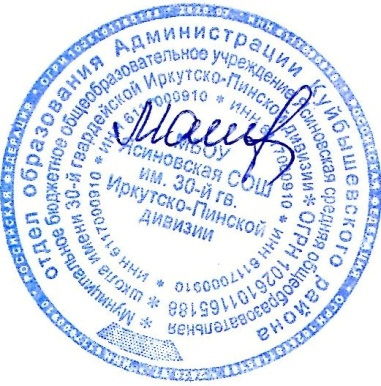 10на 10.01.2310на 20.09.2310Средне-годоваянет10100-Плата не предусмотрена